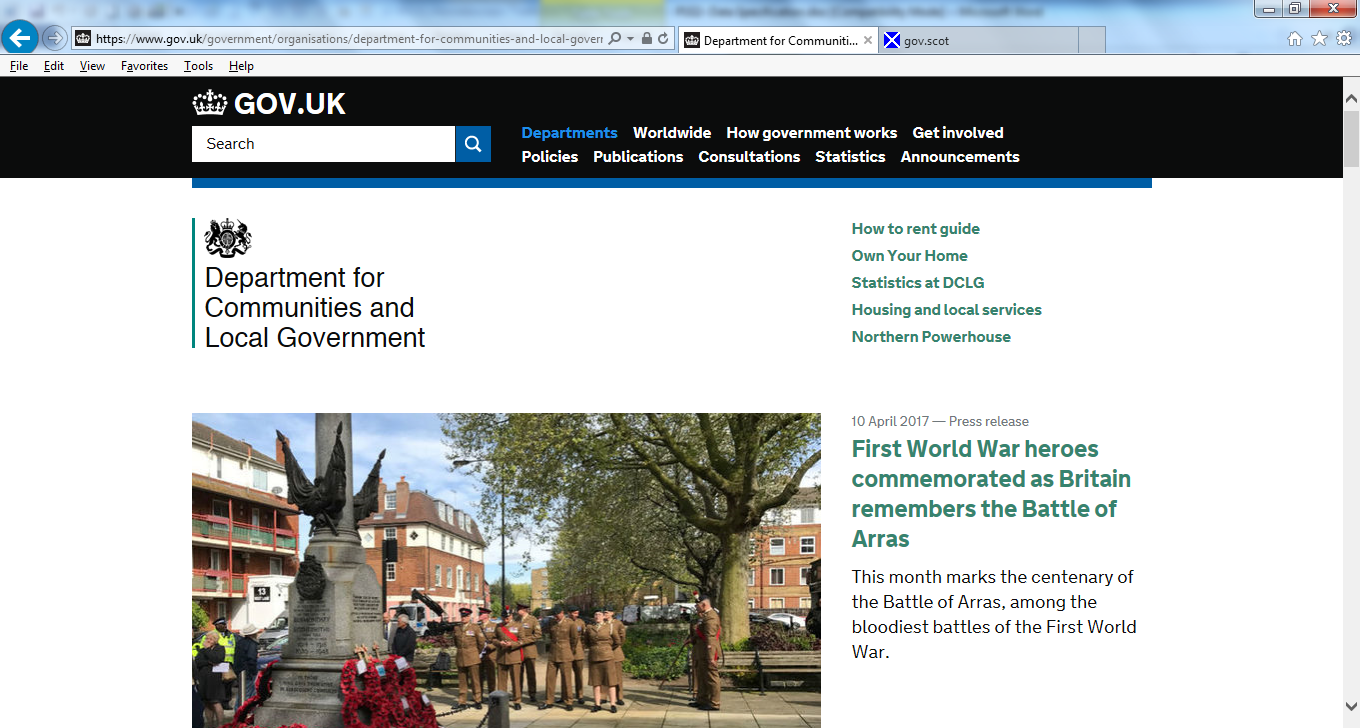 The Homelessness Case Level Information Collection (H-CLIC) to monitor the Homelessness Reduction Act 2017Summary of the Data Monitoring Specification v1.3Issued 13th December 2017IntroductionThis document provides a summary of the final H-CLIC data requirement which will be implemented by local authorities in England from April 2018, to monitor the new Homelessness Reduction Act 2017. The final data requirement was published on 25th October 2017 on the DCLG Homelessness Statistics User Forum.Since 25th October, some minor changes have been made to the document. Any further changes will be kept to a minimum. Where possible, the latest version of the requirement should be used. This is indicated by the version number on the requirement document.The latest version will always be available at:https://gss.civilservice.gov.uk/statistics/working-with-users/dclg-homelessness-statistics-user-forum/.Data to submitThe data is to be submitted in sections on a case-level basis. The sections relate to different characteristics or stages of each case.  Data will be submitted in batches to DCLG at the end of each quarter. Not all tables will need to have been completed per household at the end of each quarter. Depending on the outcome of the initial assessment and the type of assistance offered it is likely not all tables will need to be completed per case. At the end of each quarter any case that has been active during the latest quarter should be submitted to the Department.The sectionsThere are ten sections:Main - information on the main applicant and details of the homelessness application for the household.People – the characteristics of each household member.Support - any support needs in the household.Prevention - activity if the Prevention Duty is owed.Relief - activity if the Relief Duty is owed.Decision – activity if the case proceeds to an assessment for a final homelessness duty, (the section 193(2) duty, the section 193C(4) duty, or the section 195A(1) duty).Final duties - activity if the case was assessed as owed a final homelessness duty.Assistance - assistance with support needs received by the household.Temporary accommodation – provision of temporary accommodation and/or if a temporary accommodation duty is owed.Reviews - any reviews requested of decisions made by the local authority.The sections can be thought of as tables that will form a database when the data is received by DCLG.With the exception of those individuals who are ineligible for assistance on the basis of their nationality. As a minimum reporting requirement, the main, people and support sections will need to have been completed for all cases when they are first reported. The assistance section will need to have been completed when a case is closed. The other sections will be completed if that assistance or activity is relevant to the case.Legacy casesH-CLIC is designed to report on new cases that present to the Department once the Homelessness Reduction Act comes into force in April 2018. However many authorities will have a number of legacy cases to manage under the old legislation for months or years beyond this date. For this reason we have included options to capture legacy cases through H-CLIC.The MAIN Section The information collected in this section relates to the main applicant and details of the homelessness application.For legacy cases, DCLG accept that not all information can be provided for this section.The PEOPLE SectionThe variables in this section are completed for each household member. For legacy cases, DCLG accept that not all information can be provided for this section.The SUPPORT SectionThe questions in this section are completed if there are any support needs for the main applicant and/or any household members, in the judgement of the local authority officer. Multiple support needs can be recorded.For legacy cases, this section does not need to be completed and should be returned blank.FieldsThe PREVENT SectionThe questions in this section are only completed if the prevention duty is owed and prevention activities are undertaken. Only one prevention duty per case should be submitted. If many prevention methods are used only the main activity that resulted in or contributed most to the prevention outcome should be reported.FieldsThe RELIEF SectionThe questions in this section are only completed if the relief duty is owed and relief activities are undertaken. Only one relief duty per case should be submitted. If many relief methods are used, only the main activity that resulted in or contributed most to the relief outcome should be reported.FieldsThe ASSISTANCE SectionThe questions in this section are completed if the household was recorded as having any support needs in the SUPPORT Section. Multiple forms of assistance can be recorded, where an applicant has engaged with support before the case has been closed. For legacy cases, this section does not need to be completed and should be returned blank.FieldsThe DECISION SectionThe questions in this section are completed if relief was unsuccessful and the case proceeds to an assessment of whether a ‘main duty’ (section 193(2), section 193C(4), or section 195A(1)) is owed.For legacy cases this section is to be completed if homelessness has not been prevented and the local authority makes a decision as to whether or not the main duty (s193) is owed. FieldsThe FINAL DUTIES  SectionThe questions in this section are only completed if prevention and/or relief were not successful and the case was assessed as owed a ‘main duty’ (either a section 193(2), a section 193C(4), or a section 195A(1) duty).For legacy cases this section is to be completed if the case was assessed as owed the main duty (s193 or s195A(1)).FieldsThe TEMPORARY ACCOMMODATION SectionThis section is completed where the applicant is owed a temporary accommodation duty or the local authority uses its powers to provide temporary accommodation. This includes households owed a temporary accommodation but who remain in their property or who have made their own arrangements for temporary accommodation.For local authority placements, please ensure that any previous placements for this application have been closed before creating a new placement. For legacy cases this section is to be completed if the applicant household is already in or moves into a temporary accommodation placement, is owed a main duty but remains in their accommodation, or is making their own arrangements for temporary accommodation.FieldsThe REVIEW SectionThis section is to be completed for all reviews requested on decisions made by the local authority.Legacy cases do not require any review information and this section should be left blank.FieldsAnnex 1: Personal DataPersonal data will be provided separately to H-CLIC via a separate XML upload. This is to ensure the separation and security of identifiable personal data. DCLG will either request this information at the quarter end or as otherwise required.Further guidance on how this data is to be submitted will be provided in early 2018.This personal information is required for monitoring the Act. However, personal details are not mandatory when the household opts out of providing these. Personal details are also not mandatory if they need to be withheld to protect individuals, for example domestic abuse cases. For legacy cases, DCLG do not require personal information as consent will not have been provided. FieldsFieldsThe below options will not always apply and depend upon answers in the table above.The below options will not always apply and depend upon answers in the table above.The below options will not always apply and depend upon answers in the table above.The below options will not always apply and depend upon answers in the table above.1.16Reason for loss of Assured Shorthold TenancyReason AST ended.List provided1.17Reason for loss of social rented tenancyReason the applicant has left / is leaving social rented housing. List provided1.18Reason for loss of supported housingReason the applicant has left / is leaving supported housing. List provided1.20Referral agencyWhich agency referred the applicant. List provided1.21Local Connection authorityWhich local authority made a Local Connection referralList providedFieldsField codeField descriptionFurther descriptionOptions4.1Local Authority Code and Case Reference NumberThis was a duplicate field and is no longer required in this section.4.2Date Prevention Duty startedWhen prevention duty started. This would be expected to match the assessment date.Date4.3Prevention activityThe main activity offered to and engaged with by the household.List provided4.4Engaged with support needsYes / No. Whether the household were engaged with help for their support needs before the prevention duty ended. The assistance offered will be captured in the assistance table.List provided4.5Date Prevention Duty endedDate4.6Reason Prevention Duty endedList provided4.7Temporary accommodation provided or temporary accommodation duty owedTo identify whether the household was owed a temporary accommodation duty or temporary accommodation was provided.List provided4.8Accommodation outcomeAccommodation status at the end of the prevention dutyList provided4.9Local authority location of accommodation outcomeList providedField codeField descriptionFurther descriptionOptions5.1Local Authority Code and Case Reference NumberThis was a duplicate field and is no longer required in this section.5.2Date Relief Duty startedThe date the relief duty was started. This should match either the assessment date of the main table or the prevention duty end date.Date5.3Relief activityThe relief that was offered to and engaged with by the household.List provided5.4Engaged with support needsYes / No. Whether the household were engaged with help for their support needs before the relief duty ended. The assistance offered will be captured in the assistance table.List provided5.5Date Relief Duty endedDate5.6Reason Relief Duty endedList provided5.7Temporary accommodation provided or duty owedTo identify whether the household was owed a temporary accommodation duty or temporary accommodation was provided.List provided5.8Accommodation outcomeWhere the main applicant was residing when the relief duty had ended.List provided5.9Local authority location of accommodation outcomeList providedField codeField descriptionFurther descriptionOptions6.1Local Authority Code and Case Reference NumberThis was a duplicate field and is no longer required in this section.6.2Assistance with support needsAssistance with support needs that the household was referred to and engaged with. This relates to the engagement with support needs that was achieved during the time the household was worked with by the local authority. List providedField codeField descriptionFurther descriptionOptions7.1Local Authority Code and Case Reference NumberThis was a duplicate field and is no longer required in this section.7.2Main duty decision dateDate7.3Outcome of decisionList provided7.4Relief offered to legacy casesFor legacy cases found to be intentionally homeless or to not have priority need.List provided7.5Priority need decisionList provided7.6Temporary accommodation provided or duty owedTo identify whether the household was owed a temporary accommodation duty or temporary accommodation was provided.List provided7.7Accommodation outcomeWhere the main applicant was residing following the decision on whether a duty is owed.List provided7.8Local Connection Destination AuthorityFor applicants referred to another local authority.List provided7.9Local authority location of accommodation outcomeList providedField codeField descriptionFurther descriptionOptions8.1Local Authority Code and Case Reference NumberThis was a duplicate field and is no longer required in this section.8.2Section 193(2), section 193C(4), or section 195A(1) Duty end date.Date8.3Reason the section 193(2), section 193C(4), or section 195A(1) Duty ended.List provided8.4Accommodation outcomeWhere the main applicant was residing when the duty ended. List provided8.5Local authority location of accommodation outcomeList providedField codeField descriptionFurther descriptionOptions9.1Local Authority Code and Case Reference NumberThis was a duplicate field and is no longer required in this section.9.2Date entered temporary accommodationDate the household was first moved into temporary accommodation. This would be their first placement start date.Date9.3Date of entry into temporary accommodation placementDate the household started a temporary accommodation placement.Date9.4Date of exit from temporary accommodation placementDate the household left a temporary accommodation placement.Date9.5Type of temporary accommodationType of temporary accommodation. Consistent with the categories available in the old P1E.List provided9.6Number of bedrooms within the temporary accommodation placementRange from 0+. 0 refers to self-contained with no separate rooms for living and sleeping.Whole number, 0 accepted.9.7Duties under which temporary accommodation is providedList provided9.8Is temporary accommodation in another local authority districtList provided9.9Date of exit from temporary accommodationDate Field codeField descriptionFurther descriptionOptions10.1Local Authority Code and Case Reference NumberThis was a duplicate field and is no longer required in this section.10.2Date review requestedDate the review was requestedDate 10.3Date review completedDate the decision on the review outcome was madeDate10.4Review requestedWhich decision the review related toList provided10.5Decisions subject to County Court AppealYes / NoList provided10.6Review outcomeWhether the applicant’s review was successful. Yes/NoList providedField codeField descriptionFurther descriptionOptionsA1.1Local Authority Code and Case Reference NumberShould match the unique identifying code provided in the Main section.A1.2Person identifier Should match the unique person identifier provided in the People section.A1.3Date of birthDateA1.4ForenameForename of the household member.A1.5SurnameSurname of the household member.A1.6National Insurance NumberNI Number, if providedA1.7Property name or number of current or last settled accommodationPostcodeA1.8Postcode of current or last settled accommodationPostcode